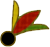 POINT CARD12345POINT CARD678910500円毎にスタンプを1つ押させていただきます。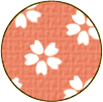 20ポイントで代金から500円引きいたします。1112131415有効期限はありません。和雑貨 花月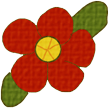 1617181920和雑貨 花月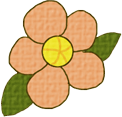 POINT CARD12345POINT CARD678910500円毎にスタンプを1つ押させていただきます。20ポイントで代金から500円引きいたします。1112131415有効期限はありません。和雑貨 花月1617181920和雑貨 花月POINT CARD12345POINT CARD678910500円毎にスタンプを1つ押させていただきます。20ポイントで代金から500円引きいたします。1112131415有効期限はありません。和雑貨 花月1617181920和雑貨 花月